附件3企业形象展示区布局图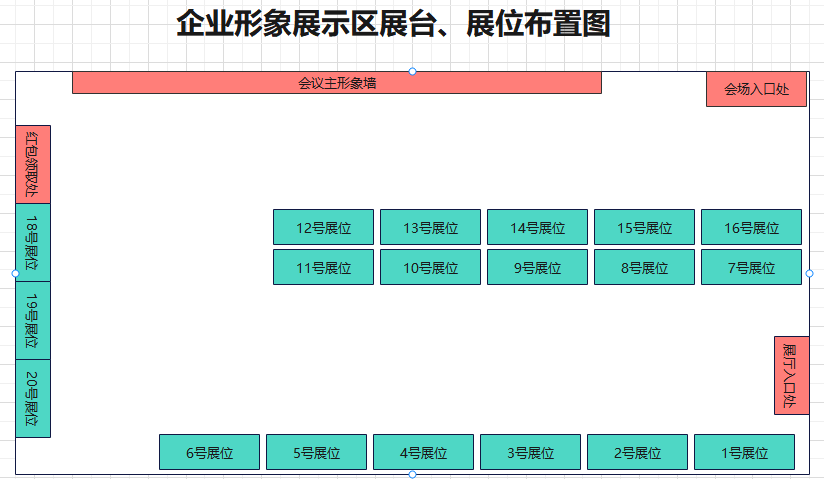 